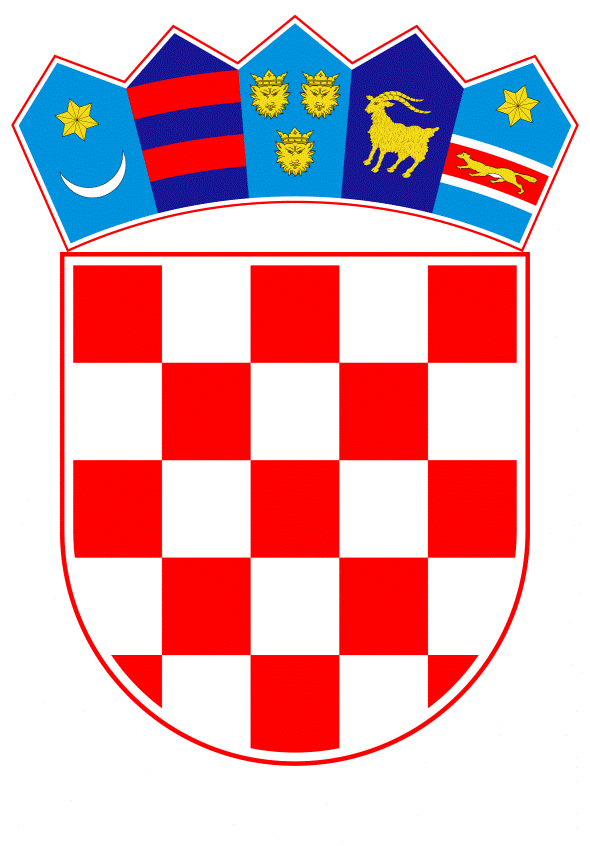 VLADA REPUBLIKE HRVATSKE                                                                                            Zagreb,  6. veljače 2020. godine______________________________________________________________________________________________________________________________________________________________________________________________________________________________PrijedlogNa temelju članka 5. stavka 2. Zakona o cestama (Narodne novine, br. 84/11, 22/13, 54/13, 148/13, 92/14 i 110/19), Vlada Republike Hrvatske je na sjednici održanoj ________ 2020. godine donijelaO D L U K Uo ukidanju statusa javnog dobra u općoj uporabi dijela županijske ceste ŽC5157 u k.o. ĆunskiI.Utvrđuje se da je trajno prestala potreba korištenja dijela županijske ceste ŽC5157, k.č.br. 13145/3, površine 5.286 m2, zk.ul.br. 2086, u k.o. Ćunski, označene na kopiji katastarskog plana, koja čini sastavni dio ove Odluke.                                                                         II.Slijedom utvrđenoga u točki I. ove Odluke, ukida se status javnog dobra u općoj uporabi dijelu županijske ceste ŽC5157, k.č.br. 13145/3, površine 5.286 m2, zk.ul.br. 2086, u k.o. Ćunski, sukladno oznaci na kopiji katastarskog plana.III.Na temelju ove Odluke provest će se upis brisanja u zemljišnim knjigama dijela županijske ceste iz točke I. ove Odluke kao javnog dobra u općoj uporabi.                                                                         IV.Ova Odluka stupa na snagu danom donošenja.Klasa: Urbroj: Zagreb, PREDSJEDNIKmr. sc. Andrej PlenkovićO B R A Z L O Ž E N J E Zakon o cestama (Narodne novine, br. 84/11, 22/13, 54/13, 148/13, 92/14 i 110/19) člankom 5. stavkom 2. definira da odluku o ukidanju statusa javnog dobra u općoj uporabi javnoj cesti ili njezinom dijelu na prijedlog Ministarstva mora, prometa i infrastrukture donosi Vlada Republike Hrvatske.Sukladno navedenom temelju, Županijska uprava za ceste Primorsko-goranske županije je ovom ministarstvu uputila prijedlog za ukidanje statusa javnog dobra u općoj uporabi dijela        županijske ceste ŽC5157, k.č.br. 13145/3, površine 5.286 m2, u k.o. Ćunski, označene na kopiji katastarskog plana, koja čini sastavni dio ove Odluke.Osnovni razlog pokretanja postupka je što k.č.br. k.č.br. 13145/3, površine 5.286 m2, u naravi ne predstavljaju javnu cestu, te se na istoj radi rješavanja imovinsko-pravnih odnosa predlaže ukidanje statusa javnog dobra u općoj uporabi dijela javne ceste. Ministarstvo je razmotrilo zaprimljeni prijedlog, te utvrdilo opravdanost pokretanja postupka ukidanja statusa javnog dobra u općoj uporabi dijela županijske ceste ŽC5157, na navedenoj čestici. Nakon ukidanja statusa javnog dobra na nekretnini k.č.br. 13145/3, omogućit će se  provedba projekta rekonstrukcije i dogradnje uzletno-sletne staze, manevarskih površina i nove putničke zgrade za „Aerodrom Mali Lošinj“, a istom će upravljati Ministarstvo državne imovine, dok se za istu ne donese Odluka o unosu nekretnine k.č.br. 13145/3, u temeljni kapital društva Zračno pristanište Mali Lošinj d.o.o. (ista mijenja namjenu, prestaje biti dio ceste i postaje dio aerodroma). Donošenje ove odluke nema fiskalni učinak na državni proračun Republike Hrvatske. Predlagatelj:Ministarstvo mora, prometa i infrastrukturePredmet:Prijedlog odluke o ukidanju statusa javnog dobra u općoj uporabi dijela županijske ceste ŽC5157 u k.o. Ćunski